 Year 9 Spanish – Summer examination  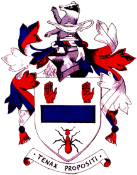 Revision checklistFour skills will be assessed in your summer Spanish exam: Listening, Reading, Speaking and Writing. Each skill has equal weighting. The Speaking and Listening exams will take place before the timetabled exams and a date for both of these will be organised by your teacher. As you begin your revision, complete the table below to see if you know the following topics. You should be able to recognise and accurately spell the vocabulary related to each.You should use the following resources to revise: Viva 1 – re-do reading & writing activities. Viva 1 textbook – vocabulary and grammar pages at the end of each module.Your grammar books – check the grammar notes you’ve taken down in class.¡Buena suerte! 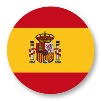 Viva 1 textbook contentSíNo	Module 3 – Mi insti (Pages 54 – 71)	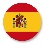 	Module 3 – Mi insti (Pages 54 – 71)		Module 3 – Mi insti (Pages 54 – 71)	Saying what subjects you study Using -ar verbs in the ‘we’ formChanging ‘y’ to ‘e’ before an ‘i-’ or ‘hi-’Stating your favourite school day & the reason whyGiving opinions about school subjectsUsing ‘me gusta(n)’ + el/la/los/lasMaking adjectives agree with the noun they describeDescribing your school (En mi insti hay)Using the definite & indefinite articles (a, some & the)Saying what your school is like (Es …)Talking about your break timeUsing time expressions (first, then, normally, sometimes)Using -ar, -er & -ir verbs (all 6 forms)Module 4 – Mi familia y mis amigos (Pages 76 – 93)Module 4 – Mi familia y mis amigos (Pages 76 – 93)Module 4 – Mi familia y mis amigos (Pages 76 – 93)Talking about how many people are in your familyNumbers 20-100Using possessive adjectives (mi, mis, tu, tus, su, sus)Describing your eye colourDescribing what your hair is likeAgreement of adjectivesUsing the verb TENER (all 6 forms)Using the verb SER (all 6 forms)Saying what other people look likeUsing intensifiers (very, quite, a bit)Using verbs in the 3rd person Describing what your house is likeDescribing where you liveUsing the verb ESTAR (all 6 forms)The difference between SER & ESTAR